Die schönsten Winter- und Weihnachtslieder im KamishibaiKamishibai Bildkartenset, Herausgegeben von Hildegard KunzVerlag Don Bosco, München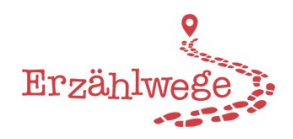 1Welches Lied gehört zu diesem Bild?2Alle Informationen zum Mitmachen bekommst du in deiner Bücherei.Aus: „Die schönsten Winter- und Weihnachtslieder im Kamishibai“ (Kamishibai Bildkartenset), illustriert von Gertraud Funke, Herausgegeben von Hildegard Kunz, Verlag Don Bosco, München3Welches Lied gehört zu diesem Bild?1Alle Informationen zum Mitmachen bekommst du in deiner Bücherei.Aus: „Die schönsten Winter- und Weihnachtslieder im Kamishibai“ (Kamishibai Bildkartenset), illustriert von Gabriele Pohl, Herausgegeben von Hildegard Kunz, Verlag Don Bosco, München2Welches Lied gehört zu diesem Bild?3Alle Informationen zum Mitmachen bekommst du in deiner Bücherei.Aus: „Die schönsten Winter- und Weihnachtslieder im Kamishibai“ (Kamishibai Bildkartenset), illustriert von Petra Lefin, Herausgegeben von Hildegard Kunz, Verlag Don Bosco, München4Welches Lied gehört zu diesem Bild?4Alle Informationen zum Mitmachen bekommst du in deiner Bücherei.Aus: „Die schönsten Winter- und Weihnachtslieder im Kamishibai“ (Kamishibai Bildkartenset), illustriert von Petra Lefin, Herausgegeben von Hildegard Kunz, Verlag Don Bosco, München5Welches Lied gehört zu diesem Bild?5Alle Informationen zum Mitmachen bekommst du in deiner Bücherei.Aus: „Die schönsten Winter- und Weihnachtslieder im Kamishibai“ (Kamishibai Bildkartenset), illustriert von Diana Kohne und Eva-Maria Maywald, Herausgegeben von Hildegard Kunz, Verlag Don Bosco, München6Welches Lied gehört zu diesem Bild?6Alle Informationen zum Mitmachen bekommst du in deiner Bücherei.Aus: „Die schönsten Winter- und Weihnachtslieder im Kamishibai“ (Kamishibai Bildkartenset), illustriert von Antje Bohnstedt, Herausgegeben von Hildegard Kunz, Verlag Don Bosco, München7Welches Lied gehört zu diesem Bild?7Alle Informationen zum Mitmachen bekommst du in deiner Bücherei.Aus: „Die schönsten Winter- und Weihnachtslieder im Kamishibai“ (Kamishibai Bildkartenset), illustriert von Petra Lefin, Herausgegeben von Hildegard Kunz, Verlag Don Bosco, München8Welches Lied gehört zu diesem Bild?8Alle Informationen zum Mitmachen bekommst du in deiner Bücherei.Aus: „Die schönsten Winter- und Weihnachtslieder im Kamishibai“ (Kamishibai Bildkartenset), illustriert von Christian Badel, Herausgegeben von Hildegard Kunz, Verlag Don Bosco, München9Welches Lied gehört zu diesem Bild?9Alle Informationen zum Mitmachen bekommst du in deiner Bücherei.Aus: „Die schönsten Winter- und Weihnachtslieder im Kamishibai“ (Kamishibai Bildkartenset), illustriert von Petra Lefin, Herausgegeben von Hildegard Kunz, Verlag Don Bosco, München10Welches Lied gehört zu diesem Bild?10Alle Informationen zum Mitmachen bekommst du in deiner Bücherei.Aus: „Die schönsten Winter- und Weihnachtslieder im Kamishibai“ (Kamishibai Bildkartenset), illustriert von Nadine Bougie, Herausgegeben von Hildegard Kunz, Verlag Don Bosco, München11Welches Lied gehört zu diesem Bild?11Alle Informationen zum Mitmachen bekommst du in deiner Bücherei.Aus: „Die schönsten Winter- und Weihnachtslieder im Kamishibai“ (Kamishibai Bildkartenset), illustriert von Petra Lefin, Herausgegeben von Hildegard Kunz, Verlag Don Bosco, München12Welches Lied gehört zu diesem Bild?12Alle Informationen zum Mitmachen bekommst du in deiner Bücherei.Aus: „Die schönsten Winter- und Weihnachtslieder im Kamishibai“ (Kamishibai Bildkartenset), illustriert von Gabriele Pohl, Herausgegeben von Hildegard Kunz, Verlag Don Bosco, München13